สรุปภาพกิจกรรมโครงการนวัตกรรมตาราง 9 ช่อง ส่งเสริมกิจกรรมทางกายสู่ชุมชนชัยภูมิ (รหัส 61-ตอน.02)1.  ประชุมคณะกรรมการดำเนินงาน (วันที่ 5 สิงหาคม 2562)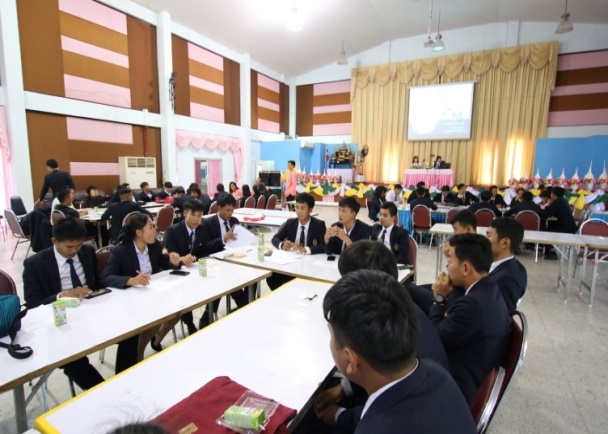 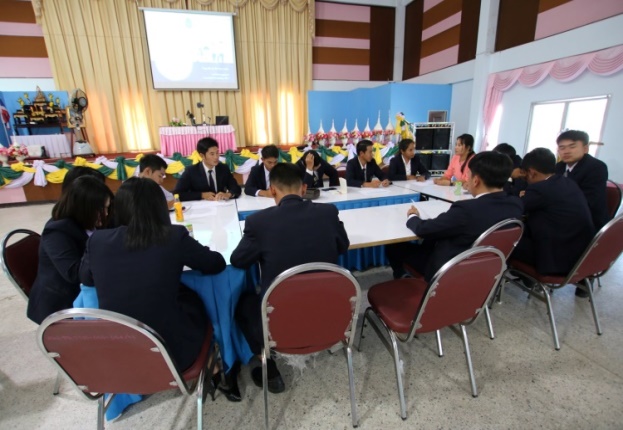 2. จัดโครงการอบรมแกนนำการออกกำลังกาย (ระหว่างวันที่ 21 – 22 สิงหาคม 2562)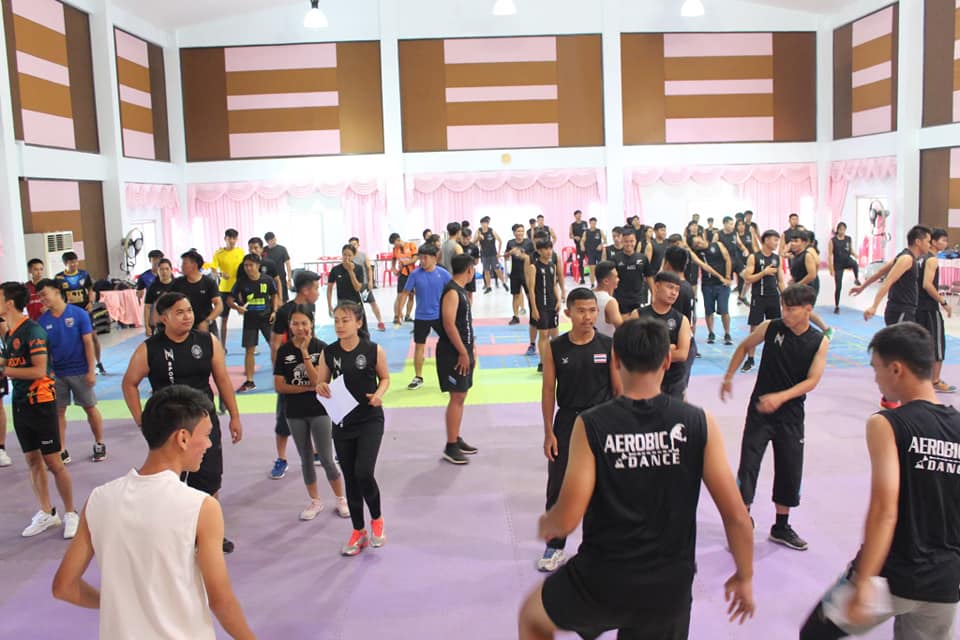 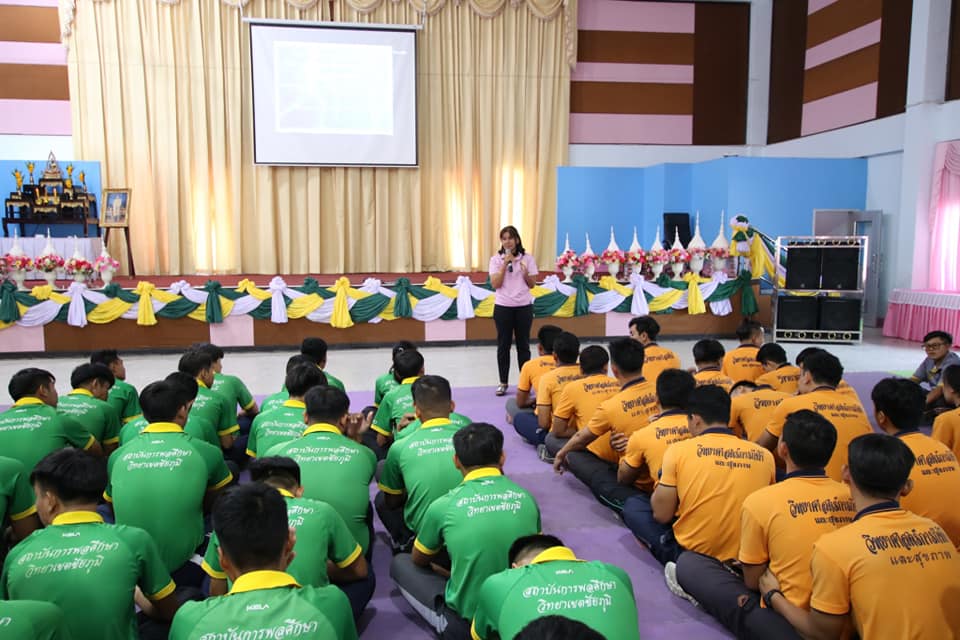 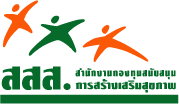 3.  กิจกรรมทดสอบสมรรถภาพทางกาย (ในวันที่ 26 สิงหาคม 2562 และวันที่ 14 ธันวาคม 2562)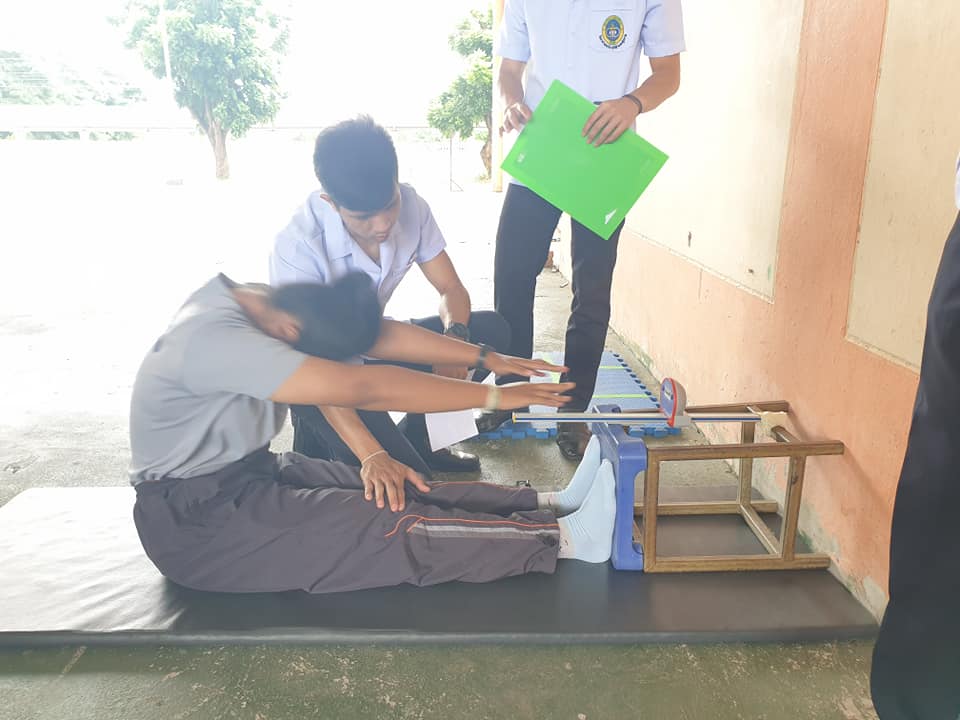 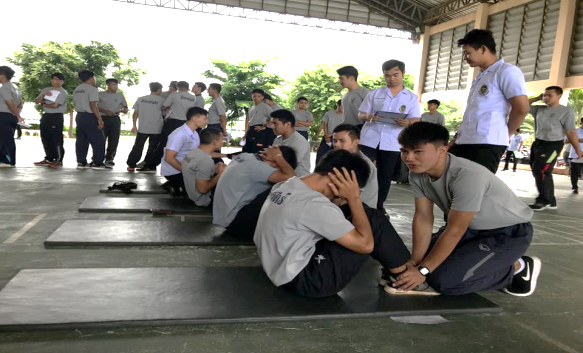 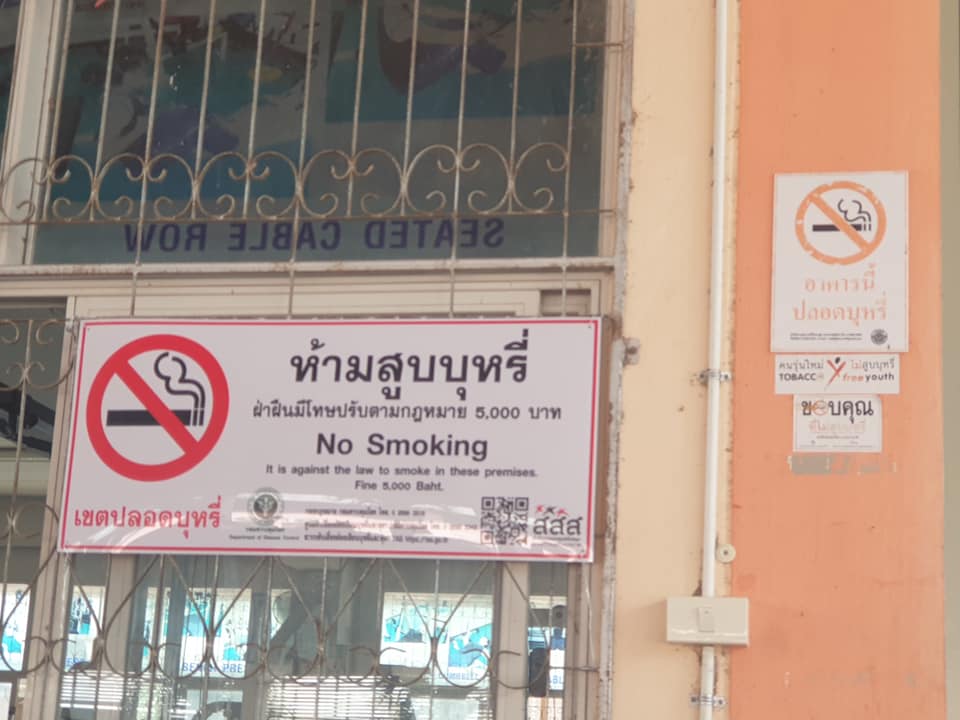 4. ฝึกทักษะแกนนำการออกกำลังกาย  ในระหว่างวันที่ 27 สิงหาคม  – 3 ตุลาคม 2562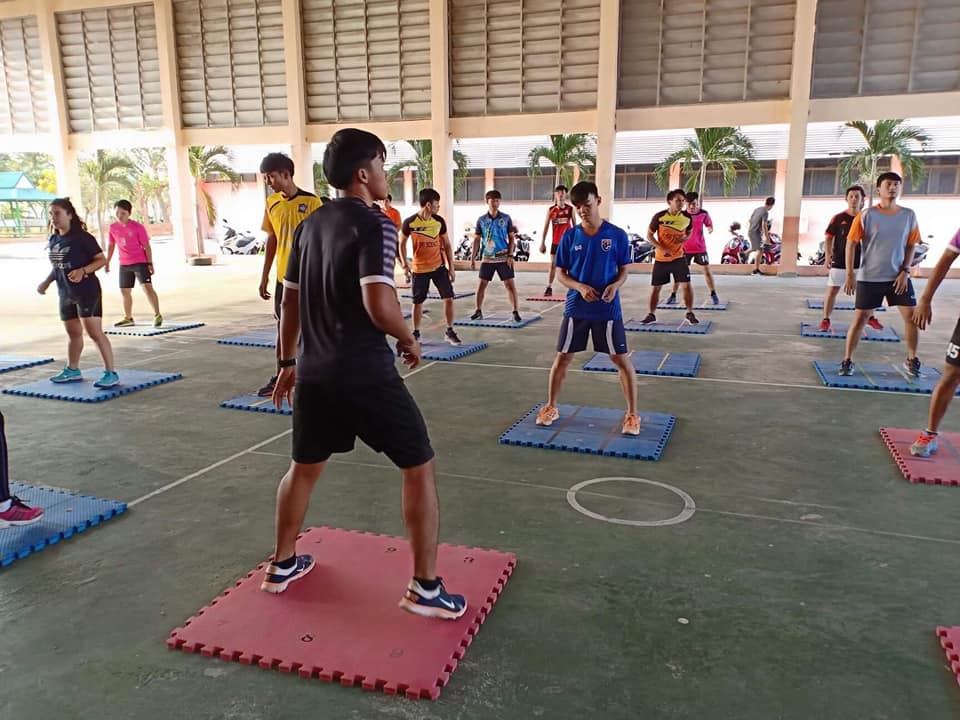 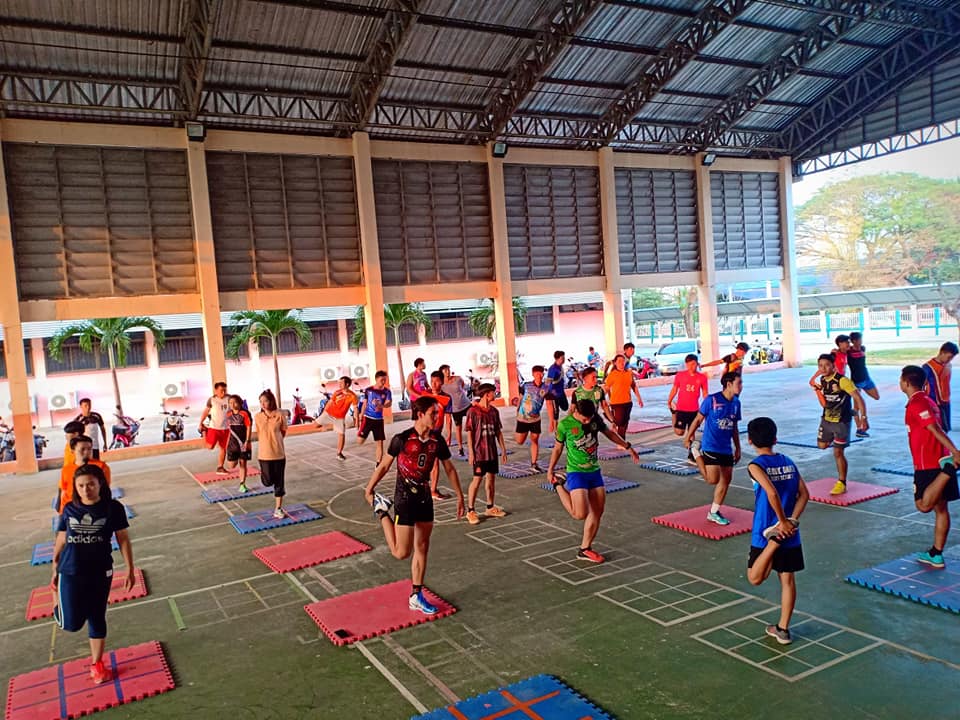 5. ขยายผลเครือค่าย สู่ 5 ชุมชนภายใน จ.ชัยภูมิ  (ในระหว่างวันที่ 6 พฤศจิกายน - 6 ธันวาคม 2562)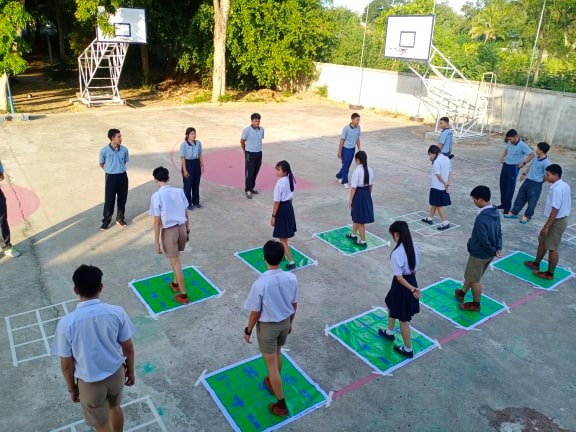 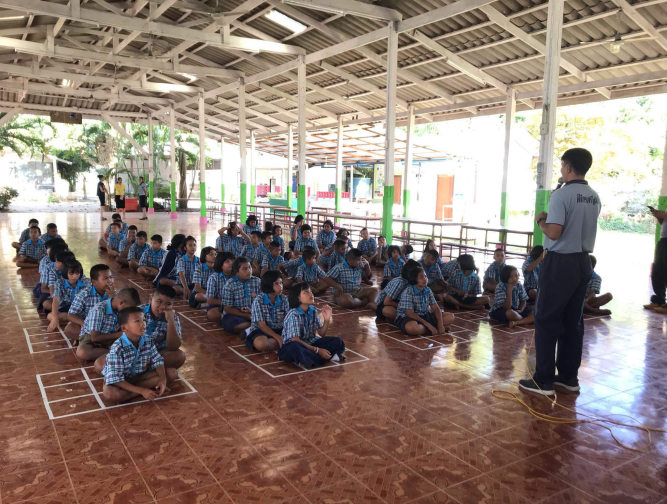 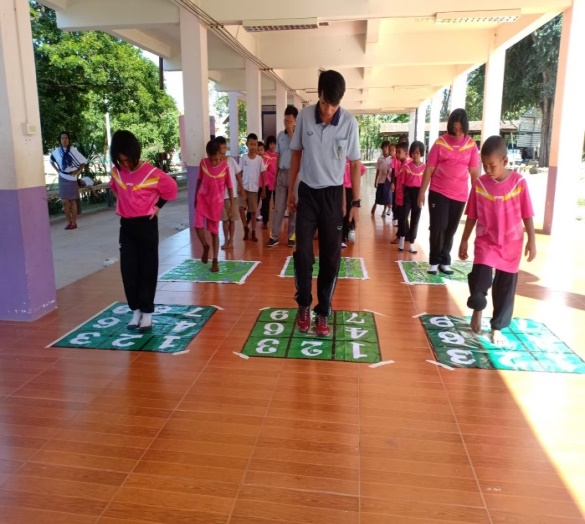 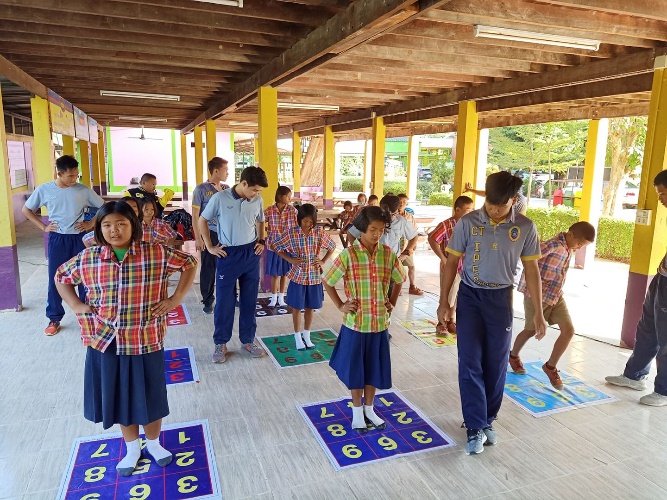  1.2 รูปภาพการสอนชุมชนโรงเรียนบ้านหนองบัวขาว